BestelformulierVoor het meten van verkeer door middel van telslangen hebben wij een zeer compleet programma materialen, geselecteerd door onze jarenlange ervaring en het testen van vele verschillende producten. U kunt het formulier uitprinten, invullen en naar ons toe mailen.Deze materialen zijn te bestellen door het formulier te mailen naar info@dinaf.nlAantalAfbeeldingOmschrijving5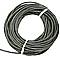 Verkeerstelslang. Duurzame natuur-rubberen slang, 13 mm buitendiameter, 6,5 mm binnendiameter.
Geschikt voor alle Dinaf apparatuur.Per Rol te bestellen. (rol = 40 mtr.)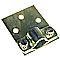 Eindklem. Stalen plaat met spijker/schroefgaten en een afneembaar beugeltje om de slang onder te bevestigen. 
Afm.: 5 x 6,5 cm. 
Per 10 stuks te bestellen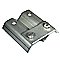 Zware eindklem. Roestvaststalen m-vormige plaat met spijker/schroefgaten en een afneembaar beugeltje om de slang 
onder te bevestigen. Afm.: 8 x 8 cm.Per 10 stuks te bestellen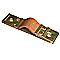 Canvasklem. Flexibele, heropenbare slangbevestiging. Bestand tegen veelvuldig overreden worden, daardoor uitstekend geschikt om de slang in het midden van de weg een extra fixering te geven. Afm.: 11 x 2,5 cm.
Per 10 stuks te bestellen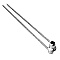 Lange piket. Metalen buisje met twee lange pennen voor gebruik in bermen en bij slechte klinkerverharding. Lengte 30 cm.
Per 4 stuks te bestellen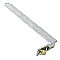 Zware piket. Eindklem met aangelast grondanker voor het zwaardere werk in brede bermen. Lengte 30 cm.
Per 5 stuks te bestellen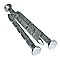 Stalen nagel 7,5 cm. 
Per 25 stuks te bestellen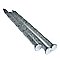 Stalen nagel 10 cm.
Per 25 stuks te bestellen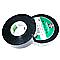 Rol tape. Voorkomt het doorglijden van de slang in eindklemmen en piketten.
Per 5 stuks te bestellen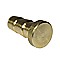 Eindstop. Om het uiteinde van de slang af te sluiten.
Per 10 stuks te bestellenAantalAfbeeldingOmschrijving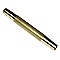 Verlengpijpje. Voor het verlengen van een slang in de berm. Niet geschikt voor het gedeelte van de slang dat op het wegdek ligt. Lengte 7,5 cm.
 Per 10 stuks te bestellen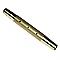 Reduceerventiel. Vermindert de luchtdruk voordat deze de teller bereikt. Wordt o.a. gebruikt om onderscheid te maken tussen fietsers en motorvoertuigen. Lengte 7,5 cm.
 Per 10 stuks te bestellen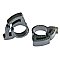 Kunststof slangklem. Alternatief voor tape.
 Per 10 stuks te bestellen